1.Różne zadania z kombinatorykiKombinatoryka to dział matematyki, którego zadaniem jest wyznaczanie liczby elementów, skończonych zbiorów, utworzonych według określonych zasad.Reguła dodawaniaJeżeli dwa zdarzenia wzajemnie się wykluczają-nie mogą wystąpić jednocześnie, wtedy stosuje się regułę dodawania.Jeżeli zdarzenie e1 można zrealizować na n1   sposobów ,a zdarzenie e2 na n2 sposobów oraz zdarzenia e1 i e2 wzajemnie się wykluczają to liczba sposobów w jakich realizują się oba zdarzenia wynosi: n1+n2W szafie mam:2 pary spodni, 4 spódnice i 2 sukienki Nie mogę jednocześnie założyć spodni, sukienki i spódnicy a więc zdarzenia te wzajemnie się wykluczają. Liczba sposobów ubrania się(zbiór ubrań, które mogę założyć) to:2 lub 4 lub 2 czyli 2+4+2=8Reguła mnożeniaJeżeli dwa zdarzenia nie wykluczają się-mogą zachodzić osobno wtedy stosuje się regułę mnożeniaJeżeli dane zdarzenie realizuje się wieloetapowo(liczba etapów=m), przy czym w k-tym etapie można uzyskać wk wyników, to liczba wszystkich wyników zdarzenia jest równa iloczynowi: wk=1  ·wk=2     ·..... ·wk=mBilet do kina to przydział miejsca w określonym rzędzie. W kinie jest 15 rzędów a w każdym z nich 50 foteli. Wybór rzędu jest niezależny od wyboru fotela, tak więc oba zdarzenia nie wykluczają się. Liczba sposobów usadzenia widzów:(zbiór kombinacji rzędów i miejsc) to:15 i 50 czyli 15· 50=750W pewnej gazecie znalazły się oferty sprzedaży dwóch mieszkań i trzech samochodów.Na ile sposobów możemy dokonać wyboru, jeśli chcemy kupić- mieszkanie i samochód2 3= 6- mieszkanie lub samochód2+3=51.Wszystkich liczb naturalnych dwucyfrowych, których obie cyfry są mniejsze od 5 jest A) 20               B) 19                  C) 18           D) 17Pierwszą cyfrę takiej liczby możemy wybrać na 4 sposoby (bo nie może to być 0). Drugą cyfrę możemy natomiast wybrać na 5 sposobów. Razem daje nam to (zasada mnożenia) 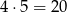 2.Wszystkich liczb naturalnych dwucyfrowych, które są podzielne przez 6 lub przez 10, jestA. 25         B. 24          C. 21           D. 20Liczb podzielnych przez 10 jest 9: 10, 20,…, 90. Policzmy ile jest liczb podzielnych przez 6: 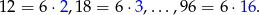 Jest zatem 15 takich liczb. Teraz trzeba uważać, bo liczby 30, 60 i 90 policzyliśmy podwójnie (jako podzielne przez 10 i jako podzielne przez 6). Zatem interesująca nas liczba jest równa 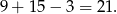 3.Ile jest wszystkich dwucyfrowych liczb naturalnych podzielnych przez 3?
A) 12        B) 24                C) 29           D) 30Dwucyfrowe liczby podzielne przez 3 tworzą ciąg arytmetyczny (an ) o różnicy r = 3, w którym a1 = 12  i an = 99. Mamy zatem 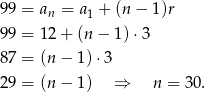 4.Ile jest wszystkich czterocyfrowych liczb naturalnych mniejszych niż 2017? 
A) 2016   B) 2017      C) 1016      D) 1017Wszystkich liczb naturalnych mniejszych od 2017 jest 2016: 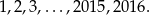 Wśród nich jest 999 liczb, które nie są czterocyfrowe: 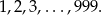 W takim razie jest 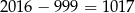 liczb czterocyfrowych mniejszych od 2017. 5.Ile jest wszystkich liczb naturalnych czterocyfrowych mniejszych od 2018 i podzielnych przez 5?
A) 402 B) 403 C) 203 D) 204Czterocyfrowe liczby podzielne przez 5 tworzą ciąg arytmetyczny (an ) o różnicy r = 5, w którym  a1=1000 i an = 2015. Mamy zatem 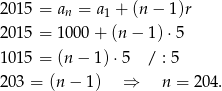 Podobne zadania do rozwiązania .1. Wszystkich liczb naturalnych dwucyfrowych, których obie cyfry są mniejsze od 4 jestA. 12B. 20          C. 14D. 302. Ile jest wszystkich liczb naturalnych dwucyfrowych, w których obie cyfry są parzyste?A. 16                B.20                    C.24              D. 253.Wybieramy liczbę a ze zbioru A={2,3,4,5} oraz liczbę b ze zbioru B={1,4}.Ile jest takich par (a, b),  że iloczyn  jest liczbą nieparzystą?A.2                    B.3                        C.5                              D.204.Ile liczb dwucyfrowych o różnych cyfrach można utworzyć ze zbioru cyfr { 0,1,2,3,4,5}A. 20                        B. 25                         C. 30             D.365. Wszystkich liczb naturalnych czterocyfrowych parzystych, w których występują wyłącznie cyfry 1, 2, 3, jest
A) 54                B) 81                 C) 8                 D) 276. Liczb naturalnych dwucyfrowych podzielnych przez 6 jest 
A) 60                B) 45                C) 30                    D) 157. Wszystkich liczb pięciocyfrowych, w których występują wyłącznie cyfry 0, 2, 5, jest 
A) 12       B) 36         C) 162                D) 2438. Ile jest wszystkich dwucyfrowych liczb naturalnych utworzonych z cyfr: 1, 3, 5, 7, 9, w których cyfry się nie powtarzają? 
A) 10       B) 15          C) 20      D) 259. Do autobusu wchodzą 3 kobiety i 2 mężczyzn, przy czym kobiety wchodzą przed mężczyznami . Liczba sposobów , na jakie te osoby mogą wsiąść do pojazdu wynosi: A. 5                            B. 6                         C. 12              D. 12010. Ile wszystkich liczb czterocyfrowych można ułożyć z cyfr 0, 2, 4, 6, 8?A.625              B.96                C. 60            D500.Zadania dla maturzystów.1.Ile jest wszystkich liczb naturalnych czterocyfrowych mniejszych od 2020 i podzielnych przez 4? A.506B.505C.256D.2552.Każdy uczestnik spotkania dwunastoosobowej grupy przyjaciół uścisnął dłoń każdemu z pozostałych członków tej grupy. Liczba wszystkich uścisków dłoni była równa 
A) 66             B) 72              C) 132             D) 1443.Liczb dwucyfrowych większych od 50 o nieparzystych cyfrach jest 
A) 15              B) 25          C) 12            D) 494.Ile jest wszystkich liczb czterocyfrowych, większych 3000, utworzonych wyłącznie z cyfr 1, 2, 3, przy założeniu, że cyfry mogą się powtarzać, ale nie wszystkie z tych cyfr muszą być wykorzystane?
A) 3         B) 6            C) 9         D) 275.Na ile sposobów można wybrać dwóch graczy spośród 10 zawodników? 
A) 100              B) 90            C) 45           D) 206.Liczba wszystkich dodatnich liczb czterocyfrowych parzystych, w których zapisie nie występują cyfry 0 i 2, jest równa 
A)    B)           C)        D) 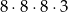 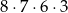 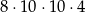 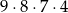 7.Wszystkich liczb naturalnych pięciocyfrowych parzystych jest 
A) B) C) D)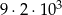 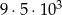 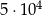 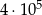 8.Wszystkich liczb naturalnych trzycyfrowych, większych od 700, w których każda cyfra należy do zbioru i żadna cyfra się nie powtarza, jest 
A) 108 B) 60 C) 40 D) 299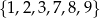 9.Pan Łukasz ma 3 marynarki, 8 par różnych spodni i 11 różnych koszul. Na ile różnych sposobów może się ubrać, jeśli zawsze zakłada marynarkę, spodnie i koszulę. 
A) 280 B) 22 C) 132 D) 26410.Liczb naturalnych sześciocyfrowych podzielnych przez 5, których cyfra setek należy do zbioru i wszystkie cyfry są różne jest 
A) B) 
C) D)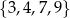 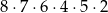 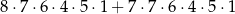 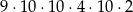 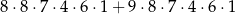 